                                                                            KARTA PRZEDMIOTU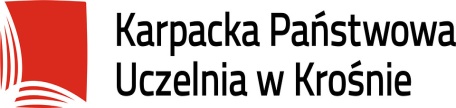 Informacje ogólneElementy wchodzące w skład programu studiówDodatkowe elementy (* - opcjonalnie)Nazwa przedmiotu i kod (wg planu studiów):Praktyka ciągła J2Nazwa przedmiotu (j. ang.):Continuous practiceKierunek studiów:Pedagogika przedszkolna i wczesnoszkolnaPoziom studiów:jednolite studia magisterskieProfil:praktyczny (P)Forma studiów:stacjonarnePunkty ECTS:5Język wykładowy:polskiRok akademicki:2020/2021Semestr:6,8Koordynator przedmiotu:mgr Magdalena GoleńTreści programowe zapewniające uzyskanie efektów uczenia się dla przedmiotu 
Treści programowe zapewniające uzyskanie efektów uczenia się dla przedmiotu 
Treści programowe zapewniające uzyskanie efektów uczenia się dla przedmiotu 
Treści programowe zapewniające uzyskanie efektów uczenia się dla przedmiotu 
Treści programowe zapewniające uzyskanie efektów uczenia się dla przedmiotu 
Treści programowe zapewniające uzyskanie efektów uczenia się dla przedmiotu 
Treści programowe zapewniające uzyskanie efektów uczenia się dla przedmiotu 
Treści programowe zapewniające uzyskanie efektów uczenia się dla przedmiotu 
Treści programowe zapewniające uzyskanie efektów uczenia się dla przedmiotu 
Nabywanie przez studentów umiejętności analizowania, oceniania i interpretowania własnej i cudzej praktyki nauczania, z uwzględnieniem specyfiki tych działań w przedszkolu i wczesnej edukacji oraz dokumentowania tych działań. Dbałość o odpowiedni (nierutynowy) dobór elementów sytuacji dydaktyczno – wychowawczych oraz prawidłowe organizowanie edukacji w przedszkolu i wczesnej edukacji. Nabywanie przez studentów umiejętności analizowania, oceniania i interpretowania własnej i cudzej praktyki nauczania, z uwzględnieniem specyfiki tych działań w przedszkolu i wczesnej edukacji oraz dokumentowania tych działań. Dbałość o odpowiedni (nierutynowy) dobór elementów sytuacji dydaktyczno – wychowawczych oraz prawidłowe organizowanie edukacji w przedszkolu i wczesnej edukacji. Nabywanie przez studentów umiejętności analizowania, oceniania i interpretowania własnej i cudzej praktyki nauczania, z uwzględnieniem specyfiki tych działań w przedszkolu i wczesnej edukacji oraz dokumentowania tych działań. Dbałość o odpowiedni (nierutynowy) dobór elementów sytuacji dydaktyczno – wychowawczych oraz prawidłowe organizowanie edukacji w przedszkolu i wczesnej edukacji. Nabywanie przez studentów umiejętności analizowania, oceniania i interpretowania własnej i cudzej praktyki nauczania, z uwzględnieniem specyfiki tych działań w przedszkolu i wczesnej edukacji oraz dokumentowania tych działań. Dbałość o odpowiedni (nierutynowy) dobór elementów sytuacji dydaktyczno – wychowawczych oraz prawidłowe organizowanie edukacji w przedszkolu i wczesnej edukacji. Nabywanie przez studentów umiejętności analizowania, oceniania i interpretowania własnej i cudzej praktyki nauczania, z uwzględnieniem specyfiki tych działań w przedszkolu i wczesnej edukacji oraz dokumentowania tych działań. Dbałość o odpowiedni (nierutynowy) dobór elementów sytuacji dydaktyczno – wychowawczych oraz prawidłowe organizowanie edukacji w przedszkolu i wczesnej edukacji. Nabywanie przez studentów umiejętności analizowania, oceniania i interpretowania własnej i cudzej praktyki nauczania, z uwzględnieniem specyfiki tych działań w przedszkolu i wczesnej edukacji oraz dokumentowania tych działań. Dbałość o odpowiedni (nierutynowy) dobór elementów sytuacji dydaktyczno – wychowawczych oraz prawidłowe organizowanie edukacji w przedszkolu i wczesnej edukacji. Nabywanie przez studentów umiejętności analizowania, oceniania i interpretowania własnej i cudzej praktyki nauczania, z uwzględnieniem specyfiki tych działań w przedszkolu i wczesnej edukacji oraz dokumentowania tych działań. Dbałość o odpowiedni (nierutynowy) dobór elementów sytuacji dydaktyczno – wychowawczych oraz prawidłowe organizowanie edukacji w przedszkolu i wczesnej edukacji. Nabywanie przez studentów umiejętności analizowania, oceniania i interpretowania własnej i cudzej praktyki nauczania, z uwzględnieniem specyfiki tych działań w przedszkolu i wczesnej edukacji oraz dokumentowania tych działań. Dbałość o odpowiedni (nierutynowy) dobór elementów sytuacji dydaktyczno – wychowawczych oraz prawidłowe organizowanie edukacji w przedszkolu i wczesnej edukacji. Nabywanie przez studentów umiejętności analizowania, oceniania i interpretowania własnej i cudzej praktyki nauczania, z uwzględnieniem specyfiki tych działań w przedszkolu i wczesnej edukacji oraz dokumentowania tych działań. Dbałość o odpowiedni (nierutynowy) dobór elementów sytuacji dydaktyczno – wychowawczych oraz prawidłowe organizowanie edukacji w przedszkolu i wczesnej edukacji. Liczba godzin zajęć 
w ramach poszczególnych form zajęć według planu studiów:Liczba godzin zajęć 
w ramach poszczególnych form zajęć według planu studiów:p – 100 h p – 100 h p – 100 h p – 100 h p – 100 h p – 100 h p – 100 h Opis efektów uczenia się dla przedmiotuOpis efektów uczenia się dla przedmiotuOpis efektów uczenia się dla przedmiotuOpis efektów uczenia się dla przedmiotuOpis efektów uczenia się dla przedmiotuOpis efektów uczenia się dla przedmiotuOpis efektów uczenia się dla przedmiotuOpis efektów uczenia się dla przedmiotuOpis efektów uczenia się dla przedmiotuKod efektu przedmiotuStudent, który zaliczył przedmiot 
zna i rozumie/potrafi/jest gotów do:Student, który zaliczył przedmiot 
zna i rozumie/potrafi/jest gotów do:Powiązanie z KEUPowiązanie z KEUForma zajęć dydaktycznychForma zajęć dydaktycznychSposób weryfikacji 
i oceny efektów uczenia się Sposób weryfikacji 
i oceny efektów uczenia się W zakresie wiedzy absolwent zna i rozumie:  W zakresie wiedzy absolwent zna i rozumie:  W zakresie wiedzy absolwent zna i rozumie:  W zakresie wiedzy absolwent zna i rozumie:  W zakresie wiedzy absolwent zna i rozumie:  W zakresie wiedzy absolwent zna i rozumie:  W zakresie wiedzy absolwent zna i rozumie:  W zakresie wiedzy absolwent zna i rozumie:  W zakresie wiedzy absolwent zna i rozumie:  J2 _W01praktyczne zasady samodzielnego planowania i realizowania pracy wy-chowawczo-dydaktycznej w przed- szkolu i klasach I–III szkoły pod-stawowej z uwzględnieniem spe-cyfik i procesów w nich zacho-dzących, praktyczne zasady samodzielnego planowania i realizowania pracy wy-chowawczo-dydaktycznej w przed- szkolu i klasach I–III szkoły pod-stawowej z uwzględnieniem spe-cyfik i procesów w nich zacho-dzących, K_W04
K_W16K_W04
K_W16praktyka ciągłapraktyka ciągłakarta weryfikacji efektów uczenia się,arkusz obserwacji, dzienniczek praktyk, scenariusze zajęć karta weryfikacji efektów uczenia się,arkusz obserwacji, dzienniczek praktyk, scenariusze zajęć W zakresie umiejętności absolwent potrafi:    W zakresie umiejętności absolwent potrafi:    W zakresie umiejętności absolwent potrafi:    W zakresie umiejętności absolwent potrafi:    W zakresie umiejętności absolwent potrafi:    W zakresie umiejętności absolwent potrafi:    W zakresie umiejętności absolwent potrafi:    W zakresie umiejętności absolwent potrafi:    W zakresie umiejętności absolwent potrafi:    J2 _U01stosować posiadaną wiedzę teore-tyczną i przedmiotową oraz uzyskaną od wychowawców, nauczyciele do realizacji podjętych zadań opie-kuńczo-wychowawczych i eduka-cyjnych w czasie praktyki oraz planować i realizować działania wychowawczo-dydaktyczne, uwzglę-dniające potrzeby, możliwości, uz-dolnienia dzieci w przedszkolu 
i klasach I–III szkoły podstawowej, pod kierunkiem nauczyciela z odpo-wiednim doświadczeniem zawodo-wym z wykorzystaniem wiedzy na temat podopiecznych,stosować posiadaną wiedzę teore-tyczną i przedmiotową oraz uzyskaną od wychowawców, nauczyciele do realizacji podjętych zadań opie-kuńczo-wychowawczych i eduka-cyjnych w czasie praktyki oraz planować i realizować działania wychowawczo-dydaktyczne, uwzglę-dniające potrzeby, możliwości, uz-dolnienia dzieci w przedszkolu 
i klasach I–III szkoły podstawowej, pod kierunkiem nauczyciela z odpo-wiednim doświadczeniem zawodo-wym z wykorzystaniem wiedzy na temat podopiecznych,K_U01K_U02K_U07K_U11K_U14K_U01K_U02K_U07K_U11K_U14praktyka ciągła.praktyka ciągła.karta weryfikacji efektów uczenia się,dzienniczek praktyk,scenariusze zajęć,protokół 
z hospitacji,rozmowakarta weryfikacji efektów uczenia się,dzienniczek praktyk,scenariusze zajęć,protokół 
z hospitacji,rozmowaJ2 _U02poddawać refleksji i identyfikować spontaniczne zachowania dzieci lub uczniów z uwzględnieniem środo-wisk zróżnicowanych kulturowo jako sytuacje wychowawczo-dydaktyczne i wykorzystywać je w czasie prowa- dzonych zajęć.poddawać refleksji i identyfikować spontaniczne zachowania dzieci lub uczniów z uwzględnieniem środo-wisk zróżnicowanych kulturowo jako sytuacje wychowawczo-dydaktyczne i wykorzystywać je w czasie prowa- dzonych zajęć.K_U02K_U06K_U12K_U02K_U06K_U12praktyka ciągła.praktyka ciągła.karta weryfikacji efektów uczenia się,dzienniczek praktyk,scenariusze zajęć,protokół 
z hospitacji,rozmowakarta weryfikacji efektów uczenia się,dzienniczek praktyk,scenariusze zajęć,protokół 
z hospitacji,rozmowaW zakresie kompetencji absolwent jest gotów do:W zakresie kompetencji absolwent jest gotów do:W zakresie kompetencji absolwent jest gotów do:W zakresie kompetencji absolwent jest gotów do:W zakresie kompetencji absolwent jest gotów do:W zakresie kompetencji absolwent jest gotów do:W zakresie kompetencji absolwent jest gotów do:W zakresie kompetencji absolwent jest gotów do:W zakresie kompetencji absolwent jest gotów do:J2 _K01Rozwijania swojego przygotowania merytorycznego we współpracy 
z nauczycielami 
i specjalistami.Rozwijania swojego przygotowania merytorycznego we współpracy 
z nauczycielami 
i specjalistami.Rozwijania swojego przygotowania merytorycznego we współpracy 
z nauczycielami 
i specjalistami.K_K03
K_K04K_K03
K_K04praktyka ciągłaarkusz ewalu-acyjny,ocena opiekuna 
z ramienia pla-cówki. arkusz ewalu-acyjny,ocena opiekuna 
z ramienia pla-cówki. Nakład pracy studenta (bilans punktów ECTS)Nakład pracy studenta (bilans punktów ECTS)Nakład pracy studenta (bilans punktów ECTS)Nakład pracy studenta (bilans punktów ECTS)Nakład pracy studenta (bilans punktów ECTS)Nakład pracy studenta (bilans punktów ECTS)Nakład pracy studenta (bilans punktów ECTS)Nakład pracy studenta (bilans punktów ECTS)Nakład pracy studenta (bilans punktów ECTS)Całkowita liczba punktów ECTS: (A + B)Całkowita liczba punktów ECTS: (A + B)555555StacjonarneA. Liczba godzin kontaktowych z podziałem na formy zajęć oraz liczba punktów ECTS uzyskanych w ramach tych zajęć:A. Liczba godzin kontaktowych z podziałem na formy zajęć oraz liczba punktów ECTS uzyskanych w ramach tych zajęć:Spotkania organizacyjne uczelnianego opiekuna praktyk ze studentami (w każdym semestrze)Konsultacje studenta z opiekunem praktyk z ramienia uczelni.Konsultacje studenta z nauczycielem przedszkola 
i  edukacji wczesnoszkolnej.Hospitacje i rozmowy pohospitacyjne studentów 
z uczelnianym opiekunem praktyk (w parach 
i indywidualnie). Przygotowanie scenariuszy zajęć zintegrowanych 
w przedszkolu i szkole, oraz odpowiednich środków dydaktycznych.Prowadzenie zajęć zintegrowanych w przedszkolu 
i wczesnej edukacji.Obserwacja zajęć zintegrowanych w przedszkolu 
i w szkole.
Dokumentacja z praktyk: dzienniczki praktyk, w tym obserwacje zajęć zintegrowanych i wnioski, uzupełnianie arkuszy ewaluacyjnych
w sumie:
ECTSSpotkania organizacyjne uczelnianego opiekuna praktyk ze studentami (w każdym semestrze)Konsultacje studenta z opiekunem praktyk z ramienia uczelni.Konsultacje studenta z nauczycielem przedszkola 
i  edukacji wczesnoszkolnej.Hospitacje i rozmowy pohospitacyjne studentów 
z uczelnianym opiekunem praktyk (w parach 
i indywidualnie). Przygotowanie scenariuszy zajęć zintegrowanych 
w przedszkolu i szkole, oraz odpowiednich środków dydaktycznych.Prowadzenie zajęć zintegrowanych w przedszkolu 
i wczesnej edukacji.Obserwacja zajęć zintegrowanych w przedszkolu 
i w szkole.
Dokumentacja z praktyk: dzienniczki praktyk, w tym obserwacje zajęć zintegrowanych i wnioski, uzupełnianie arkuszy ewaluacyjnych
w sumie:
ECTSSpotkania organizacyjne uczelnianego opiekuna praktyk ze studentami (w każdym semestrze)Konsultacje studenta z opiekunem praktyk z ramienia uczelni.Konsultacje studenta z nauczycielem przedszkola 
i  edukacji wczesnoszkolnej.Hospitacje i rozmowy pohospitacyjne studentów 
z uczelnianym opiekunem praktyk (w parach 
i indywidualnie). Przygotowanie scenariuszy zajęć zintegrowanych 
w przedszkolu i szkole, oraz odpowiednich środków dydaktycznych.Prowadzenie zajęć zintegrowanych w przedszkolu 
i wczesnej edukacji.Obserwacja zajęć zintegrowanych w przedszkolu 
i w szkole.
Dokumentacja z praktyk: dzienniczki praktyk, w tym obserwacje zajęć zintegrowanych i wnioski, uzupełnianie arkuszy ewaluacyjnych
w sumie:
ECTSSpotkania organizacyjne uczelnianego opiekuna praktyk ze studentami (w każdym semestrze)Konsultacje studenta z opiekunem praktyk z ramienia uczelni.Konsultacje studenta z nauczycielem przedszkola 
i  edukacji wczesnoszkolnej.Hospitacje i rozmowy pohospitacyjne studentów 
z uczelnianym opiekunem praktyk (w parach 
i indywidualnie). Przygotowanie scenariuszy zajęć zintegrowanych 
w przedszkolu i szkole, oraz odpowiednich środków dydaktycznych.Prowadzenie zajęć zintegrowanych w przedszkolu 
i wczesnej edukacji.Obserwacja zajęć zintegrowanych w przedszkolu 
i w szkole.
Dokumentacja z praktyk: dzienniczki praktyk, w tym obserwacje zajęć zintegrowanych i wnioski, uzupełnianie arkuszy ewaluacyjnych
w sumie:
ECTSSpotkania organizacyjne uczelnianego opiekuna praktyk ze studentami (w każdym semestrze)Konsultacje studenta z opiekunem praktyk z ramienia uczelni.Konsultacje studenta z nauczycielem przedszkola 
i  edukacji wczesnoszkolnej.Hospitacje i rozmowy pohospitacyjne studentów 
z uczelnianym opiekunem praktyk (w parach 
i indywidualnie). Przygotowanie scenariuszy zajęć zintegrowanych 
w przedszkolu i szkole, oraz odpowiednich środków dydaktycznych.Prowadzenie zajęć zintegrowanych w przedszkolu 
i wczesnej edukacji.Obserwacja zajęć zintegrowanych w przedszkolu 
i w szkole.
Dokumentacja z praktyk: dzienniczki praktyk, w tym obserwacje zajęć zintegrowanych i wnioski, uzupełnianie arkuszy ewaluacyjnych
w sumie:
ECTSSpotkania organizacyjne uczelnianego opiekuna praktyk ze studentami (w każdym semestrze)Konsultacje studenta z opiekunem praktyk z ramienia uczelni.Konsultacje studenta z nauczycielem przedszkola 
i  edukacji wczesnoszkolnej.Hospitacje i rozmowy pohospitacyjne studentów 
z uczelnianym opiekunem praktyk (w parach 
i indywidualnie). Przygotowanie scenariuszy zajęć zintegrowanych 
w przedszkolu i szkole, oraz odpowiednich środków dydaktycznych.Prowadzenie zajęć zintegrowanych w przedszkolu 
i wczesnej edukacji.Obserwacja zajęć zintegrowanych w przedszkolu 
i w szkole.
Dokumentacja z praktyk: dzienniczki praktyk, w tym obserwacje zajęć zintegrowanych i wnioski, uzupełnianie arkuszy ewaluacyjnych
w sumie:
ECTS52208
2030

3010125
5B. Formy aktywności studenta w ramach samokształcenia wraz 
z planowaną liczbą godzin na każdą formę i liczbą punktów ECTS:B. Formy aktywności studenta w ramach samokształcenia wraz 
z planowaną liczbą godzin na każdą formę i liczbą punktów ECTS:w sumie:
ECTSw sumie:
ECTSw sumie:
ECTSw sumie:
ECTSw sumie:
ECTSw sumie:
ECTS
0
0C. Liczba godzin zajęć kształtujących umiejętności praktyczne 
w ramach przedmiotu oraz związana z tym liczba punktów ECTS:C. Liczba godzin zajęć kształtujących umiejętności praktyczne 
w ramach przedmiotu oraz związana z tym liczba punktów ECTS:Spotkania organizacyjne uczelnianego opiekuna praktyk ze studentami (w każdym semestrze)Konsultacje studenta z opiekunem praktyk z ramienia uczelni.Konsultacje studenta z nauczycielem przedszkola 
i  edukacji wczesnoszkolnejHospitacje i rozmowy pohospitacyjne studentów 
z uczelnianym opiekunem praktyk (w parach 
i indywidualnie) Przygotowanie scenariuszy zajęć zintegrowanych 
w przedszkolu i szkole, oraz odpowiednich środków dydaktycznych.Prowadzenie zajęć zintegrowanych w przedszkolu 
i wczesnej edukacji.Obserwacja zajęć zintegrowanych w przedszkolu 
i w szkole.Dokumentacja z praktyk: dzienniczki praktyk, w tym obserwacje zajęć zintegrowanych i wnioski, uzupełnianie arkuszy ewaluacyjnychw sumie:
ECTSSpotkania organizacyjne uczelnianego opiekuna praktyk ze studentami (w każdym semestrze)Konsultacje studenta z opiekunem praktyk z ramienia uczelni.Konsultacje studenta z nauczycielem przedszkola 
i  edukacji wczesnoszkolnejHospitacje i rozmowy pohospitacyjne studentów 
z uczelnianym opiekunem praktyk (w parach 
i indywidualnie) Przygotowanie scenariuszy zajęć zintegrowanych 
w przedszkolu i szkole, oraz odpowiednich środków dydaktycznych.Prowadzenie zajęć zintegrowanych w przedszkolu 
i wczesnej edukacji.Obserwacja zajęć zintegrowanych w przedszkolu 
i w szkole.Dokumentacja z praktyk: dzienniczki praktyk, w tym obserwacje zajęć zintegrowanych i wnioski, uzupełnianie arkuszy ewaluacyjnychw sumie:
ECTSSpotkania organizacyjne uczelnianego opiekuna praktyk ze studentami (w każdym semestrze)Konsultacje studenta z opiekunem praktyk z ramienia uczelni.Konsultacje studenta z nauczycielem przedszkola 
i  edukacji wczesnoszkolnejHospitacje i rozmowy pohospitacyjne studentów 
z uczelnianym opiekunem praktyk (w parach 
i indywidualnie) Przygotowanie scenariuszy zajęć zintegrowanych 
w przedszkolu i szkole, oraz odpowiednich środków dydaktycznych.Prowadzenie zajęć zintegrowanych w przedszkolu 
i wczesnej edukacji.Obserwacja zajęć zintegrowanych w przedszkolu 
i w szkole.Dokumentacja z praktyk: dzienniczki praktyk, w tym obserwacje zajęć zintegrowanych i wnioski, uzupełnianie arkuszy ewaluacyjnychw sumie:
ECTSSpotkania organizacyjne uczelnianego opiekuna praktyk ze studentami (w każdym semestrze)Konsultacje studenta z opiekunem praktyk z ramienia uczelni.Konsultacje studenta z nauczycielem przedszkola 
i  edukacji wczesnoszkolnejHospitacje i rozmowy pohospitacyjne studentów 
z uczelnianym opiekunem praktyk (w parach 
i indywidualnie) Przygotowanie scenariuszy zajęć zintegrowanych 
w przedszkolu i szkole, oraz odpowiednich środków dydaktycznych.Prowadzenie zajęć zintegrowanych w przedszkolu 
i wczesnej edukacji.Obserwacja zajęć zintegrowanych w przedszkolu 
i w szkole.Dokumentacja z praktyk: dzienniczki praktyk, w tym obserwacje zajęć zintegrowanych i wnioski, uzupełnianie arkuszy ewaluacyjnychw sumie:
ECTSSpotkania organizacyjne uczelnianego opiekuna praktyk ze studentami (w każdym semestrze)Konsultacje studenta z opiekunem praktyk z ramienia uczelni.Konsultacje studenta z nauczycielem przedszkola 
i  edukacji wczesnoszkolnejHospitacje i rozmowy pohospitacyjne studentów 
z uczelnianym opiekunem praktyk (w parach 
i indywidualnie) Przygotowanie scenariuszy zajęć zintegrowanych 
w przedszkolu i szkole, oraz odpowiednich środków dydaktycznych.Prowadzenie zajęć zintegrowanych w przedszkolu 
i wczesnej edukacji.Obserwacja zajęć zintegrowanych w przedszkolu 
i w szkole.Dokumentacja z praktyk: dzienniczki praktyk, w tym obserwacje zajęć zintegrowanych i wnioski, uzupełnianie arkuszy ewaluacyjnychw sumie:
ECTSSpotkania organizacyjne uczelnianego opiekuna praktyk ze studentami (w każdym semestrze)Konsultacje studenta z opiekunem praktyk z ramienia uczelni.Konsultacje studenta z nauczycielem przedszkola 
i  edukacji wczesnoszkolnejHospitacje i rozmowy pohospitacyjne studentów 
z uczelnianym opiekunem praktyk (w parach 
i indywidualnie) Przygotowanie scenariuszy zajęć zintegrowanych 
w przedszkolu i szkole, oraz odpowiednich środków dydaktycznych.Prowadzenie zajęć zintegrowanych w przedszkolu 
i wczesnej edukacji.Obserwacja zajęć zintegrowanych w przedszkolu 
i w szkole.Dokumentacja z praktyk: dzienniczki praktyk, w tym obserwacje zajęć zintegrowanych i wnioski, uzupełnianie arkuszy ewaluacyjnychw sumie:
ECTS52208
20
303010125
5Szczegółowe treści kształcenia w ramach poszczególnych form zajęć:Semestr 6.Praktyka nauczycielska ciągła (40 h):Organizacja praktyki w przedszkolu:Spotkanie uczelnianego opiekuna praktyk ze studentami - przedstawienie celów i zadań, omówienie harmonogramu praktyk. Przedstawienie sposobu dokumentowania i zaliczenia form praktyki wychowawczo – dydaktycznej – 2 godz.Obserwacja zajęć zintegrowanych w przedszkolu – 8 godz.Indywidualne prowadzenie przez studentów zajęć – 12 godz.Hospitowanie przez uczelnianego pedagoga praktyk zajęć zintegrowanych w przedszkolu prowadzonych przez studentów 
i ich omawianie – 2 godz. (1 godz. hospitacji + 1 godz. omówienia)Organizacja praktyki w szkole klasy I - III:Obserwacja zajęć zintegrowanych w szkole klasy I - III – 
8 godz.Indywidualne prowadzenie przez studentów zajęć – 12 godz.Hospitowanie przez uczelnianego pedagoga praktyk zajęć zintegrowanych w szkole klasy I – III prowadzonych przez studentów i ich omawianie – 2 godz. (1 godz. hospitacji + 
+1 godz. omówienia) Semestr 8. Praktyka nauczycielska ciągła (60 h):Organizacja praktyki w przedszkolu:Spotkanie uczelnianego opiekuna praktyk ze studentami - przedstawienie celów i zadań, omówienie harmonogramu praktyk. Przedstawienie sposobu dokumentowania i zaliczenia form praktyki wychowawczo – dydaktycznej – 2 godz.Obserwacja zajęć zintegrowanych w przedszkolu – 8 godz.Indywidualne prowadzenie przez studentów zajęć  - 12 godz.Hospitowanie przez uczelnianego pedagoga praktyk zajęć zintegrowanych w przedszkolu prowadzonych przez studentów
i ich omawianie – 2 godz. (1 godz. hospitacji + 1 godz. omówienia) Organizacja praktyki w szkole klasy I - III:Obserwacja zajęć zintegrowanych w szkole klasy I - III – 
8 godz.Indywidualne prowadzenie przez studentów zajęć – 12 godz. Hospitowanie przez uczelnianego pedagoga praktyk zajęć zintegrowanych w przedszkolu prowadzonych przez studentów 
i ich omawianie – 2 godz. (1 godz. hospitacji + 1 godz. omówienia)Metody i techniki kształcenia: dyskusja, metody ćwiczebne, praca z tekstem, metody sytuacyjne, klasyczna metoda problemowa, burza mózgów * Warunki i sposób zaliczenia poszczególnych form zajęć, w tym zasady zaliczeń poprawkowych, 
a także warunki dopuszczenia do egzaminu:Oddanie w terminie  dokumentacji praktyk. Pozytywna ocena opiekuna z ramienia placówki i opiekuna praktyk z uczelni. Aktywny i obowiązkowy udział w praktyce ciągłej..* Zasady udziału 
w poszczególnych zajęciach, ze wskazaniem, czy obecność studenta na zajęciach jest obowiązkowa:Obowiązkowy udział zgodnie z harmonogramem praktyk.Sposób obliczania oceny końcowej:Średnia ocen cząstkowych z wymagań określonych w warunkach zaliczenia.* Sposób i tryb wyrównywania zaległości powstałych wskutek nieobecności studenta na zajęciach:Udział w konsultacjach,  realizacja praktyki w terminach uzgo-dnionych z opiekunami praktyk.Wymagania wstępne 
i dodatkowe, szczególnie 
w odniesieniu do sekwencyjności przedmiotów: teoretyczne podstawy wychowania, teoretyczne podstawy kształcenia, dydaktyka nauczania zintegrowanego w przedszkolu 
i szkole, pedagogika wczesnoszkolna, pedagogika przedszkolna, przygotowanie merytoryczne i metodyczne ze wszystkich obszarów edukacji zintegrowanej, psychologie: ogólna, rozwojowa, diagnostyka pedagogiczna.Zalecana literatura:Bereźnicki F., Dydaktyka szkolna dla kandydatów na nauczycieli, Impuls, Kraków 2011.Bereźnicki F., Podstawy dydaktyki, Impuls, Kraków 2011.Klus-Stańska D., Konstruowanie wiedzy w szkole, UWM, Olsztyn 2002.Klus-Stańska D., Nowicka M., Sensy i bezsensy w edukacji wczesnoszkolnej, WSiP, Warszawa 2005.Klus-Stańska D., Praktyki studenckie: wstęp do profesjonalizmu czy rutyna od progu?,[w:] Praktyki pedagogiczne ważnym ogniwem w procesie kształcenia nauczycieli edukacji wczesnoszkolnej i przedszkolnej. Psychologiczne i pedagogiczne uwarunkowania skuteczności praktyk zawodowych, red. A. Krzemiński, t.II, Państwowa Wyższa Szkoła Zawodowa we Włocławku, Włocławek 2013.Kształcenie bliżej życia – materiały dydaktyczne dla nauczycieli, red. K. Polak, Kraków, 2003.Wójcik M., Nauczycielskie praktyki studenckie: między praktyką a teorią, [w:] Nauczyciel wobec wyzwań edukacji zintegrowanej, red. K. Polak, zeszyt 39, PWSZ w Krośnie, Krosno 2009.Zintegrowana edukacja wczesnoszkolna w teorii i praktyce, red. W. Puślecki, Opole 2004.